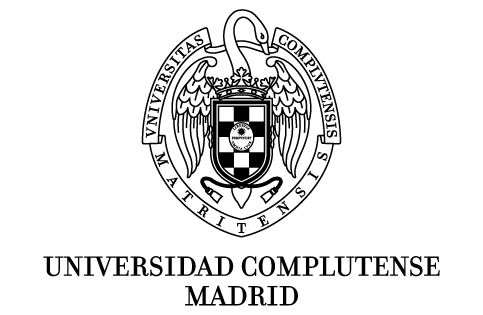 MÁSTER EN ESPAÑOL COMO SEGUNDA LENGUA- PLANTILLA DE EVALUACIÓN DE TFM(Cada tribunal rellenará un solo documento para cada trabajo)Nombre y apellido(s) del alumno: Título del TFM:Miembros del tribunal:ASPECTOS GENERALES (máximo: 2 puntos)CONTENIDOS (máximo: 4 puntos)ASPECTOS FORMALES (máximo: 1 punto)BIBLIOGRAFÍA (máximo: 1 punto)DEFENSA (máximo: 2 puntos)NOTA TOTAL (sobre 10) _________________COMENTARIOS DEL TRIBUNALFIRMAS DEL PRESIDENTE Y EL SECRETARIO DEL TRIBUNALCriterio1―Insuficiente(0 puntos)2―Regular(0.33 puntos)3―Bien(0.66 puntos)4―Muy bien(1 punto)NOTAPertinencia y originalidad del tema(1 punto)El planteamiento del tema no es relevante, y el trabajo se limita a yuxtaponer ideas ajenas sin aportar ninguna contribución personalNo se acota bien el tema elegido ni se justifica su relevancia. No queda clara cuál es la contribución personal al tema     El tema es relevante y se aprecia una tímida      contribución personal     Se justifica bien la relevancia del tema, y se aprecia la originalidad y la contribución personal en su tratamientoEstructura del trabajo(1 punto)La organización del trabajo en apartados no es coherente. Hay saltos u omisiones que despistan al lectorEl desarrollo de la estructura no siempre está bien hilado, pero se puede seguir la línea argumentativa del trabajoEl desarrollo de la estructura argumentativa es coherente en general y se sigue bien, aunque puede haber algún salto u omisión.El desarrollo de la estructura argumentativa es en todo claro, adecuado y se sigue con facilidadCriterio1―Insuficiente(0 puntos)2―Regular(0.33 puntos)3―Bien(0.66 puntos)4―Muy bien(1 punto)NOTAMarco teórico y/o estado de la cuestión(1 punto)No se presentan fundamentos      relevantes ni relacionados con los contenidos del trabajo, o se presentan con errores gravesSe entretiene en información no relevante o escasamente relacionada con los contenidos, lo que hace que la presentación del marco teórico/estado de la cuestión sea poco eficienteSe presentan todos o casi todos los fundamentos relevantes sin errores o con errores leves, relacionándolos con los contenidos del trabajoSe presentan los aspectos más relevantes con precisión y no se entretiene en información que no sea directamente relevante. El marco teórico guía y da sentido al trabajoObjetivos y metodología(1 punto)No se formulan los objetivos del trabajo o no se describe una metodología adecuada a los objetivosLos objetivos o las hipótesis no están formulados de forma clara o de manera operativa. La descripción de la metodología no resulta clara ni precisaLos objetivos y las hipótesis están bien formulados pero no se corresponden del todo con lo conseguido y no se justifica totalmente la metodología que se ha seguidoLos objetivos y las hipótesis están bien formulados y se corresponden con lo conseguido, o bien se justifica. La metodología es coherente con esos objetivos y se describe      de forma claraDesarrollo de los contenidos (análisis de los datos y/o propuesta didáctica)(1 punto)No hay una verdadera interpretación de los datos /No hay una propuesta didácticaLa interpretación de los datos (o la propuesta didáctica) es escasa, deficiente o incoherente con los objetivosSe ofrece una interpretación plausible aunque no suficiente de los datos /La propuesta didáctica es aceptable, con algún defectoLos datos se interpretan con capacidad crítica; se actualiza el estado de la cuestión a la luz de los resultados / Buena propuesta didácticaConclusiones(1 punto)No se ofrece ninguna conclusiónLas conclusiones resultan confusas o no se siguen necesariamente de lo expuesto anteriormenteLas conclusiones son claras pero no se sintetizan algunos de los logros o no se reconocen algunas de las limitacionesSe sintetizan los logros, se reconocen las limitaciones y se plantean líneas futurasCriterio1―Insuficiente(0 puntos)2―Regular(0.12 puntos)3―Bien(0.25 puntos)4―Muy bien(0.5 puntos)NOTACalidad de la redacción(0.5 puntos) El estilo es descuidado y abusa de estructuras poco adecuadas para un lenguaje académico o comete abundantes anacolutosEl texto contiene cierto número de coloquialismos o no evita la repetición de términos próximos o hay errores de concordanciaEl texto contiene algún coloquialismo o puntualmente no resulta muy académico o hay algún pequeño error de estiloSigue un estilo adecuado al contexto académico, sin excesivas repeticiones, coloquialismos o anacolutosOrtografía y puntuación(0.5 puntos)Comete diversas faltas relacionadas con el uso de las letras o de las tildes, y hay muchas incorrecciones en el uso de los signos de puntuaciónComete algunas faltas relacionadas con el uso de las mayúsculas o minúsculas, o con el uso de signos de puntuaciónUso correcto de la ortografía, acentuación y signos de puntuación, aunque puede haber algún despiste ocasional Uso correcto y adecuado de signos de la ortografía, acentuación y signos de puntuación a lo largo del textoCriterio1―Insuficiente(0 puntos)2―Regular(0.12 puntos)3―Bien(0.25 puntos)4―Muy bien(0.5 puntos)NOTAManejo de fuentes bibliográficas(0.5 puntos)No demuestra haber consultado fuentes bibliográficasDemuestra haber consultado alguna fuente bibliográfica. Faltan fuentes fundamentales para tratar el temaDemuestra haber consultado cierta cantidad de fuentes bibliográficas pertinentesHa consultado abundantes y pertinentes fuentes bibliográficasEstilos de cita y referencias(0.5 puntos)No incluye citas ni referencias Sigue aproximadamente un estilo bibliográfico, aunque con inconsistencias o inadecuaciones. Algunas referencias del final no corresponden a ninguna cita, o algunos trabajos citados en el texto no aparecen referenciados al finalSigue un estilo bibliográfico, pero con alguna inconsistencia o inadecuación. Los trabajos citados en el texto son referenciados al final y viceversa, aunque no incluye referencias de citas indirectasSigue un estilo bibliográfico de forma coherente todo el tiempo. Los trabajos citados en el texto son referenciados al final y viceversa, incluidas las citas indirectasCriterio1―Insuficiente(0 puntos)2―Regular(0.33 puntos)3―Bien(0.66 puntos)4―Muy bien(1 punto)NOTAPresentación del TFM(1 punto)Presenta excesivos anacolutos o hesitaciones prolongadas o debe reestructurar el discurso varias veces. No gestiona el tiempo de forma adecuada e insiste en aspectos poco relevantesEl registro es demasiado informal para la situación. No organiza bien las ideas y no resulta claroPresenta alguna disfluencia notoria pero que no interrumpe la progresión normal del discurso. Focaliza en los aspectos más importantes aunque no pone del todo en valor su contribuciónSe expresa de forma adecuada a la situación, con fluidez y sin grandes anacolutos. Muestra capacidad de síntesis y focaliza en los aspectos más importantes del trabajo y en su contribuciónInteracción con el tribunal(1 punto)No demuestra comprender el sentido de las preguntas y observaciones. No contesta a las preguntas formuladasContesta solo a algunas de las preguntas formuladas, pero a menudo sus respuestas no son claras ni convincentesContesta a todas o la mayoría de preguntas formuladas, aunque algunas de sus respuestas pueden no ser totalmente clarasContesta a las preguntas de manera clara y convincente mostrando un dominio del tema